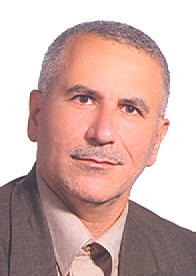 استادیار دانشکدگان مدیریت- دانشگاه تهرانسیدابوالقاسم میرامدیریت بازرگانیتلفن دفتر:  +98 (21)پست الکترونیکی: smira@ut.ac.irتحصیلاتکارشناسی,1365,مدیریت بازرگانی,شهید بهشتی
M.S,1369,مدیریت دولتی,تربیت مدرس
P.H.D,null-yesr-char,مدیریت بازرگانی,دانشگاه تهران
زمینههای تخصصیو حرفهایسوابق کاري و فعالیت های اجراییمدیر دفتر شاهد و ایثارگر دانشکده مدیریت-(1396-1398)
مدیر گروه مدیریت  (MBA ) پردیس بین المللی کیش دانشگاه تهران-(1395-1397)
مدیر دفتر شاهد و ایثارگر دانشکده مدیریت-(1394-1396)
فعالیت های علمیمقالات- فرایند خط مشی گذاری مبتنی بر موضع سازی در حوزه خرده فروشی بازار ایران. حسینی شادی, میرا سیدابوالقاسم, اسفیدانی محمدرحیم (1401)., خط مشی گذاری عمومی در مدیریت, 13(47), 65-74.

- اولویت بندی استراتژی های مبتنی بر رویکردهای مزیت رقابتی در صادرات چرم ایران. اسماعیلی راد احمد, عباسیان عزت اله, میرا سیدابوالقاسم (1401)., کارافن, 19(2).

- شناسایی پیشرانه‌های مدل کسب و کار نوآورانه با استفاده از یک مرور نظام‌مند. امامی اقلیمی پگاه, اسفیدانی محمدرحیم, میرا سیدابوالقاسم (1400)., فصلنامه علمی پژوهشی مدیریت نوآوری در سازمان های دفاعی, 4(12), 49-76.

- استراتژی های بازاریابی مبتنی بر رسانه های اجتماعی در کسب و کارهای کوچک فعال در زمینه گردشگری. پناهنده امیرحسین, حسنقلی پوریاسوری طهمورث, بودلایی حسن, میرا سیدابوالقاسم (1400)., تحقیقات بازاریابی نوین, 15(1).

- واکاوی چالش های قانون کار جمهوری اسلامی ایران، در راستای ایجاد، حفظ و توسعه فرصت های شغلی (مطالعه گروه کانونی در بنگاههای کوچک). میرا سیدابوالقاسم, حیدری علی, رستمی ولی, شم بیاتی ناصر (1399)., مدیریت بازرگانی, 12(4).

- توسعه مدل رفتار مصرف کننده در بیمه های زندگی تحقیقی مبتنی بر نظریه داده بنیاد. بختیار نصرآبادی حسینعلی, حسنقلی پوریاسوری طهمورث, میرا سیدابوالقاسم, ودادهیر ابوعلی (1399)., مطالعات رفتار مصرف کننده, 7(1), 217-244.

- Customer engagement in sales promotion. Kaveh Azam, Nazari Mohsnen, van der Rest Jean Pear, Mira Seyed Abolghasem (2020)., Marketing Intelligence & Planning, 39(3), 424-437.

- تبیین دوگانگی های شناختی، روانشناختی و اجتماعی رفتار خرید بیمه زندگی. حسینعلی بختیار نصرآبادی حسینعلی, حسنقلی پوریاسوری طهمورث, ودادهیر ابوعلی, میرا سیدابوالقاسم (1399)., کاوش های مدیریت بازرگانی, 12(23), 1-33.

- توسعة مدل رفتار بازخرید بیمه گذاران بیمة زندگی: پژوهشی مبتنی بر نظریه داده بنیاد. بختیار نصرآبادی حسینعلی, حسنقلی پوریاسوری طهمورث, میرا سیدابوالقاسم, ودادهیر ابوعلی (1398)., تحقیقات بازاریابی نوین, 9(4), 33-54.

- تاثیر پیشبرد قیمتی بر ارزش ویژه برند( مطالعه موردی: آژانس‌های مسافرتی شهر تهران). نظری محسن, میرا سیدابوالقاسم, اسماعیلی سعیده (1397)., فصلنامه مطالعات مدیریت گردشگری, 13(14), 57-82.

- بررسی تأثیر اعتقادات دینی مصرف کنندگان ایرانی بر تمایل به خرید محصولات کشوری متخاصم. میرا سیدابوالقاسم, خانلری امیر, دیندار یاشار (1397)., مدیریت بازرگانی, 10(1), 187-206.

- a structural model of knowleedge management-strategic orientations. Mira Seyed Abolghasem, mohammadi ahranjani nazli (2016)., inderscience onlin, 2(10).

- از انگیزه های گردشگران اروپایی تا انتخاب مقصد سفر ( مورد مطالعه : ایران). میرزایی روزبه, نصیری حکیمه, میرا سیدابوالقاسم (1394)., مدیریت بازرگانی, 7(4), 921-940.

- شناسایی عوامل موثر در تشخیص فرصت بازاریابی تورفته(ویژه) در صنعت مواد غذایی ایران. میرا سیدابوالقاسم (1393)., مدیریت و توسعه, 26(3), 62-39.

- The Role of Excitement and Brand Image in Word of Mouth. Mira Seyed Abolghasem, Tavakoli Laleh, Panahandeh Amirhossin (2014)., European Journal of Business and Management, 17(6), 170-177.

- ارزیابی عوامل موثر بر رضایتمندی مشتریان در صنعت رستوران داری مطالعه موردی: مجموعه رستوران‌های زنجیره ای بوف. حقیقی محمد, میرا سیدابوالقاسم (1393)., تحقیقات بازاریابی نوین, 14(3), 75-88.

- بررسی عوامل مؤثر بر تبلی غهای شفاهی در صنعت بانکداری. میرا سیدابوالقاسم (1393)., فرآیند مدیریت و توسعه, 27(1), 115-132.

- the effect of internet advertising compared to other non-internet advertising on consumer perception. Hosseini Shadi, Farzianpour Fereshte, Mira Seyed Abolghasem, Hasangholi Pouryasouri Tahmours, Seyed Hashemi Tloun Mohammad Reza (2014)., PENSEE, 76(3), 46.

- اثر تبلیغات اینترنتی در مقایسه با دیگر تبلیغات غیر اینترنتی در ادراک مصرف کننده. میرا سیدابوالقاسم, حسنقلی پوریاسوری طهمورث, فرزیان پور فرشته, حسینی شادی (1392)., PENSEE, 76(3), 409-427.

- مطالعه نقش ارتباطات بازاریابی یکپارچه در حال توسعه صنعت اکوتوریسم جزیره کیش. حسنقلی پوریاسوری طهمورث, میرا سیدابوالقاسم, صمیمی مقدم سحر (1392)., Information and Knowledge Management, 4(7), 73-85.

- Value Creation of Luxury Brands for Consumers. Mira Seyed Abolghasem, Panahandeh Amirhossin, Shabani Reza (2014)., International Journal of Academic Research in Business and Social Sciences, 4(2), 269-283.

- Studying Relation the Interpersonal Communications, Brand Origin and Brand Image with the Intention of Luxury Brands Purchasing. Mira Seyed Abolghasem (2013)., NATIONALPARK-FORSCHUNG IN DER SCHWEIZ (Switzerland Research Park Journal), 102(12), 1681-1693.

- the effect of customer engagement and customer value on purchasing hedonistic brands. Mira Seyed Abolghasem (2013)., NATIONALPARK-FORSCHUNG IN DER SCHWEIZ (Switzerland Research Park Journal), 12(102), 1694.

- مطالعه رابطه منشأ نام تجاری ارتباطات و نام تجاری تصویر فردی با قصد خرید از مارک های لوکس. میرا سیدابوالقاسم (1392)., NATIONALPARK-FORSCHUNG IN DER SCHWEIZ (Switzerland Research Park Journal), 12(102), 1681-1693.

- نقش تعامل مشتری و ارزش مشتری در خرید مارک فایده. میرا سیدابوالقاسم, پناهنده امیرحسین, بسطامی رضا (1392)., INTERNATIONAL JOURNAL OF CURRENT LIFE SCIENCES, 12(3), 304-309.

- explanation of factor affecting the export of flowers in iran: a case study in alborz province. Mostashzr ... Iman, Mira Seyed Abolghasem (2013)., European Online Journal of Natural and  Social Sciences, 2(3), 3217-3227.

- بررسی تاثیر تبلیغات رسانه ای و غیر رسانه ای بر ارزش ویژه نام و نشان تجاری(مطالعه موردی برند رپارس خزر). میرا سیدابوالقاسم, کریمی هریسی ساناز (1391)., مدیریت بازرگانی, 4(4), 107-126.

- بررسی شاخص‌های مؤثر بر تسهیم دانش در میان دانشجویان دوره‌های آموزش الکترونیکی (مطالعه موردی: مرکز آموزش‌های الکترونیکی دانشگاه تهران). مانیان امیر, میرا سیدابوالقاسم, کریمی اخسان (1390)., پژوهشگاه علوم و فناوری اطلاعات ایران, 27(1), 47-69.

- بررسی انتخاب استراتژی‌های قیمت‌گذاری بر مبنای منحنی عمر کالا در لوازم خانگی کوچک( مطالعه موردی گروه محصول چرخ گوشت در شرکت صنعتی پارس خزر). میرا سیدابوالقاسم (1390)., مدیریت بازرگانی, 3(9), 147-168.

- effect brand love and self-concept connection on brand loyalty. Mira Seyed Abolghasem, Chupani Shiva, Hiseni Panahandeh Amir (2003)., NATIONALPARK-FORSCHUNG IN DER SCHWEIZ (Switzerland Research Park Journal), 102(12), 1671-1680.

کنفرانس ها- ارزیابی شرکت های برتر ایرانی براساس اصول ششگانه حاکم بر طبیعت. موسی خانی محمد, میرا سیدابوالقاسم, حبیب زاده بهزاد (1394)., هشتمین کنفرانس ملی و دومین کنفرانس بین المللی مدیریت دانش, 4-5 بهمن, تهران, ایران.

- بررسی رابطه تسهیم اطلاعات با پاسخگویی به مشتری در هتل های پنج ستاره کیش. نصری نصر آبادی نیلوفر, موسی خانی محمد, میرا سیدابوالقاسم, سعیدی ولی اله (1394)., کنفرانس بین المللی پژوهشهای نوین در مدیریت و مهندسی صنایع, 9-9 آبان, تهران, ایران.

- ارتباط بین انتخاب بهینه مراکز آموزش الکترونیک و انظباط در سازمانها در بین ایرانیان. طالقانی غلامرضا, میرا سیدابوالقاسم, غفاری علی, خلوتی مجید (1391)., کنفرانس ملی ویزگیهای ملی 5 گانه تحول در شخصیت ایرانیان و پیشرفت ایران, 9-9 بهمن, تهران, ایران.

کتب - درک بازاریابی دیجیتال استراتژی های بازاریابی دیجیتال. میرا سیدابوالقاسم, زیاد زاده علیرضا (1396).

- Strategic Customer Relationship Management in the Age of Social Media. Khanlari Amir, Rezaei Faezeh, Mira Seyed Abolghasem (2015).

مجلاتپایان نامه ها و رساله ها- بررسی فاکتورهای اثرگذار بر فروش اینترنتی شرکت سایپا، پویان ریاحی، سیدابوالقاسم میرا، کارشناسی ارشد،  91/10/07 

- بررسی عوامل کلیدی موفقیت در برندسازی فرودگاهی-مورد مطالعه فرودگاه بین المللی کیش، فوژان بدیع، سیدابوالقاسم میرا، کارشناسی ارشد،  1402/6/29 

- ارائه چارچوب اکوسیستم دیجیتال گردشگری (موردی مطالعه : جزیره کیش)، مهرداد تاوتلی، سیدابوالقاسم میرا، دکتری،  1402/3/21 

- آسیب شناسی مدیریت بازار موسیقی پاپ ایران، محسن اسکاره طهرانی، سیدابوالقاسم میرا، کارشناسی ارشد،  1401/7/25 

- بررسی رفتار مصرف کننده در خرید محصولات دکوراسیون داخلی، محمد بنوفاطمه، سیدابوالقاسم میرا، کارشناسی ارشد،  1401/6/30 

- ارائه مدل بهبود عملکرد صادراتی شرکتهای صنایع غذایی استان کرمانشاه با تاکید بر نقش جهت گیری استراتژیک لجستیک، یوسف جلیلیان، سیدابوالقاسم میرا، دکتری،  1401/6/20 

- ارائه چارچوبی برای موضع سازی در حوزه خرده فروشی بازار ایران، شادی حسینی، سیدابوالقاسم میرا، دکتری،  1401/11/30 

- بررسی ارتباط تیپ های شخصیتی با کهن الگوها در راستای برندسازی شخصی، امیرمحمد احمدی، سیدابوالقاسم میرا، کارشناسی ارشد،  1401/11/30 

- بررسی استراتژی رسانه ای به منظور اثربخشی تبلیغات در شرکت افراش پلاس، پگاه نوع پرست، سیدابوالقاسم میرا، کارشناسی ارشد،  1400/7/3 

- بررسی عوامل موئثر بر توسعه ایرتاکسی، محمدرضا احمدی قطبی، سیدابوالقاسم میرا، کارشناسی ارشد،  1400/7/15 

- ارائه مدل توسعه مزیت رقابتی در صادرات چرم ایران، احمد اسماعیلی راد، سیدابوالقاسم میرا، دکتری،  1400/7/10 

- ارتباط هوش هیجانی و برندسازی شخصی در کسب و کارهای کوچک و متوسط، منیژه محمودی، سیدابوالقاسم میرا، کارشناسی ارشد،  1400/2/18 

- عنوان پایاننامه/ رساله:بررسی راه کارهای برندسازی غارهای نمکی گرمسار در راستای توسعه گردشگری سلامت، طاهره برزگرغلامی، سیدابوالقاسم میرا، کارشناسی ارشد،  1400/11/24 

-  ارایه مدل توسعه گردشگری پایدار اجتماعی قوم ترکمن ، نازلی محمدی اهرنجانی، سیدابوالقاسم میرا، دکتری،  1400/11/12 

- طراحی مدل بازاریابی فروشگاه اینترنتی با استفاده از تکنیکهای داده کاوی مورد مطالعه : فروشگاه اینترنتی ابزارالات صنعتی، آرمین ارزاقی، سیدابوالقاسم میرا، کارشناسی ارشد،  1399/7/30 

- بررسی رابطه ی کیفیت سیستم اطلاعات بر قصد ادامه در گردشگری آنلاین(مطالعه گردشگران کیش) ، غزل فلاح نژاد، سیدابوالقاسم میرا، کارشناسی ارشد،  1399/7/30 

- بررسی تاثیر رسانه های اجتماعی بر رضایت شغلی و قصد ترک شغل کارکنان، فاطمه السادات موسوی، سیدابوالقاسم میرا، کارشناسی ارشد،  1399/7/30 

- ارائه مدل مشارکت مشتریان در پیش برد فروش، اعظم کاوه، سیدابوالقاسم میرا، دکتری،  1399/7/30 

- تاثیر استفاده از رسانه های اجتماعی بر ارزش ویژه برند پوشاک ایرانی بادی اسپینر، سیدعلی حسینی فر، سیدابوالقاسم میرا، کارشناسی ارشد،  1399/7/29 

- ارائه چارچوبی برای سیاستهای اصلاح قانون کار در راستای بهبود فضای کسب و کار، ناصر شم بیاتی، سیدابوالقاسم میرا، دکتری،  1399/7/27 

- توسعه استراتژی های بازاریابی رسانه های اجتماعی در کسب و کارهای کوچک ، امیرحسین پناهنده، سیدابوالقاسم میرا، دکتری،  1399/7/27 

- بررسی مقایسه‌ای عوامل بازاریابی بین برندهای ایرانی و خارجی در بازار در و پنجره‌های آلومینیومی ایران، قاسم محسنی، سیدابوالقاسم میرا، کارشناسی ارشد،  1399/6/29 

- بررسی تاثیر استراتژی بازاریابی و کسب و کار بر عملکرد شرکت از طریق نقش میانجی سیاست های مدیریت منابع انسانی(مورد مطالعه:شرکت گلرنگ)، محمد پشام، سیدابوالقاسم میرا، کارشناسی ارشد،  1399/6/18 

- شناسایی و رتبه بندی عوامل کلیدی موفقیت در شکل گیری هلدینگ کسب و کارهای خانوادگی، محمد دباغی، سیدابوالقاسم میرا، کارشناسی ارشد،  1399/6/10 

- توسعه مدل رفتار خرید بیمه گذاران بیمه عمرو پس انداز، حسینعلی بختیار نصرآبادی، سیدابوالقاسم میرا، دکتری،  1399/4/9 

- : بررسی شیوه های کارآفرینی در سایتهای باستان شناسی ایران، پیمان بهرامی، سیدابوالقاسم میرا، کارشناسی ارشد،  1399/12/25 

- بررسی راههای افزایش درآمدزایی شرکت مخابرات ایران در چارچوب استراتژی های رشد، مرتضی اکبری مغانلو، سیدابوالقاسم میرا، کارشناسی ارشد،  1399/12/13 

- طراحی مدل کسب و کار نوآورانه برای کسب و کارهای نوپای فعال در صنعت گردشگری، پگاه امامی اقلیمی، سیدابوالقاسم میرا، دکتری،  1399/11/5 

- طراحی و توسعه مدلی برای برند سازی جزیره کیش به عنوان مقصد گردشگری، الناز رهروی، سیدابوالقاسم میرا، دکتری،  1399/11/28 

- استخراج معانی آیین های مرتبط با رمضان و جشن نوروز با توجه به ساختار خانواده و گروه های سنی، مریم رحمانی، سیدابوالقاسم میرا، دکتری،  1399/11/14 

- بررسی تاثیر جهت گیری شرکتهای کوچک و متوسط به بازارهای بین المللی و گرایش آنها به کارآفرینی بر روی عملکرد این شرکتهای از طریق اثر قابلیت شبکه، سهیلا حمیدی، سیدابوالقاسم میرا، کارشناسی ارشد،  1398/6/31 

- بررسی عوامل تعیین کننده شهرت شرکتی با رویکرد مسئولیت پذیری اجتماعی شرکت (مطالعه موردی: شرکتهای تولیدکننده محصولات و فرآورده های لبنی)، محمد رضا پورملای لنگرودی، سیدابوالقاسم میرا، کارشناسی ارشد،  1398/6/27 

- بررسی پذیرش تکنولوژی پرادخت با بارکدهای دو بعدی توسط مردم ایران بر اساس مدل TAM، نوید میرزایی الوری، سیدابوالقاسم میرا، کارشناسی ارشد،  1398/6/27 

- تدوین استراتژی های توسعه قابلیت کسب و کارهای خانوادگی با تایید بر قابلیتهای پویا، مصطفی میراحدی، سیدابوالقاسم میرا، کارشناسی ارشد،  1398/6/27 

- بررسی تاثیر ارتباط دهان به دهان الکترونیکی منفی بر قصد خرید مشتری مورد مطالعه فروشگاه آنلاین دیوار، نسیبه نصیبی پور، سیدابوالقاسم میرا، کارشناسی ارشد،  1398/6/27 

- بررسی قابلیت های بازاریابی سازمان های بخش خدمات به منظور کسب مزیت رقابتی، بهاره محمدی گرگان، سیدابوالقاسم میرا، دکتری،  1398/6/27 

- بررسی معیارهای فروشگاه های اینترنتی جهت پذیرش سایر فروشندگان و فروش اجناسشان مورد مطالعاتی دیجی کالا، اشکان اسماعیل زاده، سیدابوالقاسم میرا، کارشناسی ارشد،  1398/6/26 

- بررسی چالش های خرید از وب سایت های خرده فروشی آنلاین و نیاز به لمس کالا و ارتباط دو طرفه، محمدحسین صیادیان، سیدابوالقاسم میرا، کارشناسی ارشد،  1398/6/26 

- بررسی افراد تاثیرگذار بر ارزش ویژه برند در شبکه اجتماعی اینستاگرام ، سپهر کیا، سیدابوالقاسم میرا، کارشناسی ارشد،  1398/6/26 

- بررسی اثرگذتری ارتباطات دهان به دهان الکترونیک بر روی قصد استفاده مشتریان از تاکسی های آنلاین، علیرضا تندپور، سیدابوالقاسم میرا، کارشناسی ارشد،  1398/6/26 

- نقش توصیه های محصول آنلاین بر روی تصمیم گیری و وفاداری مشتریان در جوامع خرید اجتماعی (مطالعه موردی : فروشگاه اینترنتی دیجی کالا)، مریم کوهی قولقاسم، سیدابوالقاسم میرا، کارشناسی ارشد،  1398/6/25 

- بررسی الگوی رفتار مصرف کننده در جوامع برند مبتنی بر رسانه اجتماعی، زهره اکبری نالکیاشری، سیدابوالقاسم میرا، کارشناسی ارشد،  1398/5/7 

- بررسی تاثیرات شخصیت برند روی رفتار مصرف‌کننده با تاکید ویژه بر روی سازه عشق به برند در میان زنان و مردان خریدار گوشی تلفن همراه، تارا جواهری، سیدابوالقاسم میرا، کارشناسی ارشد،  1398/5/20 

- تاثیر نام برند بر عملکرد برند با اثر میانجی نگرش برند و شهرت برند و اگاهی از برند، سیدعلیرضا صالح، سیدابوالقاسم میرا، کارشناسی ارشد،  1398/11/29 

- بررسی تاثیر تبلیغات دهان به دهان الکترونیکی منفی بر تصویر برند و قصد خرید مشتریان، آیسان عظیمی دیزج، سیدابوالقاسم میرا، کارشناسی ارشد،  1398/11/28 

- طراحی مدل تبلیغات دهان به دهان الکترونیکی مشارکت مردمی در مراسم و مناسبتهای انقلابی، احمد عبدی سنقرآبادی، سیدابوالقاسم میرا، دکتری،  1398/11/16 

- توسعه مدل پاسخ مشتریان به استراتژیهای بازاریابی خیرخواهانه، حسن خوبیاری شورباز، سیدابوالقاسم میرا، دکتری،  1398/11/15 

- بررسی بازاریابی خدمات درآموزش های مهارتی با استفاده از چار چوب 7PS+ در ایران(مورد کاوی:ده آموزشگاه برتر فنی و حرفه ای در تهران) ، لیلا سیفی کاشانی، سیدابوالقاسم میرا، کارشناسی ارشد،  1397/7/3 

- تاثیر پیشبرد فروش بر جذب و حفظ مشتریان صنعت مواد غذایی (مطالعه موردی: شرکت زرین غزال) ، مهدیه تصمیم قطعی، سیدابوالقاسم میرا، کارشناسی ارشد،  1397/6/31 

-  مطالعه تاثیر فعالیت های بازاریابی رسانه های اجتماعی بر ارزش ویژه برند و پاسخ مشتری (پوشاک هاکوپیان ) ، پریا جهانگیر سودجانی، سیدابوالقاسم میرا، کارشناسی ارشد،  1397/6/31 

- طراحی مدل تسهیم دانش در شبکه های اجتماعی(دیدگاه متخصصان علم اطلاعات و دانش شناسی ایران)، سمیه اقایان، سیدابوالقاسم میرا، دکتری،  1397/6/31 

- توسعه مدل عملکرد بازاریابی براساس منابع و قابلیتهای بازاریابی با توجه به نقش مزیت رقابتی هزینه (مورد مطالعه: صنعت توزیع نهاده های کشاورزی)) ، علیرضا شریفی، سیدابوالقاسم میرا، کارشناسی ارشد،  1397/6/31 

- تاثیر بازاریابی شبکه های اجتماعی بر قصد خرید پوشاک مشتریان ایرانی ، علیرضا زیادزاده، سیدابوالقاسم میرا، کارشناسی ارشد،  1397/6/31 

- شناسایی عوامل موثر بر قصد خرید کاربران ایرانی از طریق بررسی محتوای تبلیغات شبکه های اجتماعی ، مقایسه بین اینستاگرام و فیسبوک، زهرا زمانپورمعززی، سیدابوالقاسم میرا، کارشناسی ارشد،  1397/6/27 

- بررسی رابطه بین مسئولیت اجتماعی شرکت و ارزش ویژه برند (مورد مطالعه : گروه صنعتی گلرنگ )، نازنین احمدی بختیاری، سیدابوالقاسم میرا، کارشناسی ارشد،  1397/6/26 

- تاثیر رهبری تحول گرا بر توسعه قابلیت های پویای سازمان بر اساس مدل تعالی EFQM ، وفا مصلح، سیدابوالقاسم میرا، کارشناسی ارشد،  1397/6/26 

-  بررسی رویکرد بازارگرایی با وفاداری مشتریان لپ تاپ لنوو شرکت سیب رایانه کرمان، مهدیه صباغی حسین پوریزدی، سیدابوالقاسم میرا، کارشناسی ارشد،  1397/6/20 

- بررسی تأثیر نگرش فردی مشتریان ایرانی در تمایل به خرید آنلاین زیورآلات ، پیمان شاه نواز، سیدابوالقاسم میرا، کارشناسی ارشد،  1397/3/29 

- بررسی عوامل موثر بر قصد خرید تجهیزات آزمایشگاهی تولید شده در کشور چین (مطالعه موردی اتوآنالایزر آزمایشگاهی)، علیرضا راحتلو، سیدابوالقاسم میرا، کارشناسی ارشد،  1397/3/29 

- تاثیر ارتباطات یکپارچه بازاریابی در توسعه بازار خودرو وارداتی چینی (مطالعه موردی: شرکت مدیران خودرو )، علیرضا افتخاریان قمصری، سیدابوالقاسم میرا، کارشناسی ارشد،  1397/11/30 

- بررسی تاثیر زیبایی کالاها بر حساسیت قیمت مصرف کنندگان، محبوبه شریفی، سیدابوالقاسم میرا، کارشناسی ارشد،  1397/11/30 

- بررسی پیشایندها و پیامدهای تجربه مشتریان آنلاین در صنعت خرده فروشی مورد مطالعه :فروشگا ه های آنلاین دیحی کالا و بامیلو، امید ایمان زاده اصل، سیدابوالقاسم میرا، کارشناسی ارشد،  1397/11/28 

- بررسی اعتمادکاربران به تورهای مجازی وتاثیرآن برقصدخریدتورهای گردشگری(موردمطالعه آژانسهای مسافرتی)، سکینه شیرمردی، سیدابوالقاسم میرا، کارشناسی ارشد،  1397/11/23 

- بررسی تاثیر رسانه های اجتماعی در تجربه توریسم، هنگامه علی خانی، سیدابوالقاسم میرا، کارشناسی ارشد،  1397/11/16 

- تاثیر نوع پیام برنگرش مصرف کننده نسبت به گوشت مرغ، مریم بخشی، سیدابوالقاسم میرا، کارشناسی ارشد،  1397/11/16 

- بررسی رابطه مسئولیت اجتماعی شرکت با وفاداری مشتریان ( مورد مطالعه شرکت همراه اول )، جواد نیکو، سیدابوالقاسم میرا، کارشناسی ارشد،  1397/06/24 

- بررسی و رتبه بندی عوامل موثر بر رتبه بندی هتل ها با تکنیک تصمیم گیری چند معیاره (TOPSIS)، میثم میرقشمی، سیدابوالقاسم میرا، کارشناسی ارشد،  1397/06/20 

- سنجش تصویر برند سیاسی از دیدگاه دانشجویان دانشگاه تهران (مورد مطالعه : دولت یازدهم)، محمدحسین طالب زاده، سیدابوالقاسم میرا، کارشناسی ارشد،  1396/7/4 

- بررسی نقش فرهنگ و ارزش های غالب فرهنگی جامعه ایران ( شهر تهران ) در شکل دهی رفتار خرید مصرف کنندگان کالاهای مصرفی، مصطفی فلاحت پیشه، سیدابوالقاسم میرا، کارشناسی ارشد،  1396/6/29 

- طراحی و تبیین مدل جهت گیری استراتژیک در شرکت های دانش بنیان ایران، سعید حبیبی، سیدابوالقاسم میرا، دکتری،  1396/6/28 

- بررسی تاثیر نظرات آنلاین کاربران بر نگرش مصرف کنندگان و تمایل به خرید آنها از فروشگاه های اینترنتی، پرنیان جمشیدی، سیدابوالقاسم میرا، کارشناسی ارشد،  1396/6/22 

- بررسی نقشه وب سایت های عمومی گردشگری درشکل گیری نگرش گردشگران قبل ازبازدیدازشهرتهران، مجید عباسی، سیدابوالقاسم میرا، کارشناسی ارشد،  1396/3/31 

- طراحی مدل ارزیابی عملکردمدیریت بازاریابی شرکتهای سلولزی مطرح در ایران، بهرام دشتی نژاد، سیدابوالقاسم میرا، کارشناسی ارشد،  1396/12/23 

- بررسی عوامل اثر گذار بر چابکی سازمان در بخش بین الملل. مطالعه موردی شرکت صنایع بسته بندی پگاه، حسین شفیعیان، سیدابوالقاسم میرا، کارشناسی ارشد،  1396/12/19 

- بررسی تاثیر جذابیت برند کارفرما بر نگرش کارکنان (صنعت بانکداری )، آزاده کریم زاده مادادیان، سیدابوالقاسم میرا، کارشناسی ارشد،  1396/11/30 

- بررسی ارتباط بین قابلیت های پویای محیی (تاکید بر بازار) و توسعه محصول جدید با نقش میانجی نوآوری (مطالعه موردی شرکت های دانش بنیان استان استان تهران)، نگار مصطفوی راد، سیدابوالقاسم میرا، کارشناسی ارشد،  1396/11/28 

- The Impact of Tourism & Travel Behaviors on Satisfaction and Quality of Life the Elderly، مریم همتایی پورشیرازی فرد، سیدابوالقاسم میرا، کارشناسی ارشد،  1396/11/26 

- تاثیر ویژگی های مر تبط با قیمت، احساسات و درک ارزش بر تمایل به خرید از فروشگاه های تخفیفی، چهرزاد مفیدپور، سیدابوالقاسم میرا، کارشناسی ارشد،  1396/10/5 

- The study of Holiday recovery experiences, tourism satisfaction and life satisfaction tourism (Case study: Kish Island tourism)، الهام ابوسعیدی، سیدابوالقاسم میرا، کارشناسی ارشد،  1396/06/31 

- Investigating the attitude of the host community on the experience and attraction of tourists  (Case Study: Zoshk Torqabeh Village)، شقایق جمشیدی مقدم، سیدابوالقاسم میرا، کارشناسی ارشد،  1396/06/30 

- Developing incentive strategies for providing digital marketing services to food industry managers، امیر مرتضایی فر، سیدابوالقاسم میرا، کارشناسی ارشد،  1396/06/29 

- تاثیر تجربه ی نوآورانه مشتریان از برند بر ارزش ویژه برند و رضایت از برند خطوط هوایی، آلاله مختاری آزاد، سیدابوالقاسم میرا، کارشناسی ارشد،  1396/06/29 

- Designing and Providing of Loyalty Model Based on Customer Experience in Hoteling Industry (Case Study: Four and Five Star Hotels in Shiraz)، جهانبخش رحیمی باغملک، سیدابوالقاسم میرا، دکتری،  1396/04/21 

- بررسی عوامل موثر بر رفتار مصرف کنندگان در خرید محصولاتی با مبدا کشوری متخاصم، یاشار دیندارکله سر، سیدابوالقاسم میرا، کارشناسی ارشد،  1395/7/6 

- شناسایی و رتبه بندی نیازهای مشتریان  با استفاده از مدل کائو (مطالعه موردی :بانک تجارت)، احسان هژبری، سیدابوالقاسم میرا، کارشناسی ارشد،  1395/7/4 

- بررسی نقش مسئولیت پذیری اجتماعی شرکتهادررضایت مشتریان مراجعه کننده به آژانسهای برترشهرتهران، سحر دادخواه، سیدابوالقاسم میرا، کارشناسی ارشد،  1395/6/31 

- بررسی تاثیرتبلیغات دهان به دهان الکترونیکی شبکه های اجتماعی برقصدخریدودرک محصول(مطالعه موردی:دانشجویان دانشگاه تهران)، محمد رضا وحیدی نژاد، سیدابوالقاسم میرا، کارشناسی ارشد،  1395/6/31 

- بررسی تاثیر برند رمانتیک بر وفاداری مصرف کنندگان مورد مطالعه : ساعت مچی ، طاهره حیدری، سیدابوالقاسم میرا، کارشناسی ارشد،  1395/6/29 

- بررسی عوامل تعیین کننده ادراک مصرف کننده نسبت به تبلیغات پیامکی)، کاظم شمسایی مهرجانی، سیدابوالقاسم میرا، کارشناسی ارشد،  1395/6/29 

- بررسی تاثیر بازاریابی رابطه مند بر ارزش ویژه برند در بانک های کشور، یاسین نشاطی فرشمی، سیدابوالقاسم میرا، کارشناسی ارشد،  1395/6/23 

- بررسی عوامل موثر بر وفاداری الکترونیک مشتریان در فروشگاه های اینترنتی، فریبا سنایی، سیدابوالقاسم میرا، کارشناسی ارشد،  1395/5/24 

- بررسی تاثیر نظرات آنلاین مشتریان بر انتخاب نهایی کالا با استفاده از روش تجزیه و تحلیل متقارن(conjoint analysis)، نوشین معتمدی دهکردی، سیدابوالقاسم میرا، کارشناسی ارشد،  1395/3/17 

- تأثیر مسؤولیت پذیری اجتماعی شرکت‌ها بر رفتار شهروندی مشتر ی; مورد مطالعه: شرکت‌های فعال منطقه آزاد ارس، رضا پوریوسفی، سیدابوالقاسم میرا، کارشناسی ارشد،  1395/12/3 

- بررسی تاثیر عناصر بازاریابی رابطه مند بر وفاداری مشتریان شرکت فرآورده های نفتی آترود، زهرا جوانشیر، سیدابوالقاسم میرا، کارشناسی ارشد،  1395/12/2 

- زمینه‌های اجرا و پیاده سازی مدیریت ارتباط با مشتری (CRM) بر اساس چارچوب مدل گارتنر در اداره کل امور مالیات استان بوشهر، امید عبدشاه، سیدابوالقاسم میرا، کارشناسی ارشد،  1395/12/16 

- تاثیر پخش رایحه بر رفتار مشتریان در فروشگاه  پوشاک، فاطمه امیرارجمندی، سیدابوالقاسم میرا، کارشناسی ارشد،  1395/12/15 

- شناسایی عوامل موثر بر تدوین استراتژی بازاریابی محصولات سبز (مورد مطالعه: مرغ سبز شرکت میلا)، شفیع معینی، سیدابوالقاسم میرا، کارشناسی ارشد،  1395/12/06 

- Study of Factors affecting the development of coastal tourism of Kish Island (Focus on sea treatment)، فاطمه مزیدی، سیدابوالقاسم میرا، کارشناسی ارشد،  1395/12/05 

- تأثیر جهت گیری استراتژیک شرکت‌ها بر عملکرد صادراتی با در نظرگرفتن نقش میانجی نوآوری (مورد مطالعه: شرکت‌های فعال منطقه آزاد ارس)، نگار رستکاری گرگری، سیدابوالقاسم میرا، کارشناسی ارشد،  1395/11/30 

- The Investigation of the Effect of Competitive Intelligence on the Marketing Capabilities in the Insurance Industry، نوشین محبی گرگری، سیدابوالقاسم میرا، کارشناسی ارشد،  1395/11/29 

- بررسی مدیریت دانش گردشگری ( مشتری) بر نوآوری خدمات و جذب گردشگر در بین هتل های 4 و 5 ستاره جزیره کیش، پوریا ملکی وادقانی، سیدابوالقاسم میرا، کارشناسی ارشد،  1395/11/29 

- بررسی تاثیر ذهن آگاهی بازاریابان برتشخیص نیاز مصرف کنندگان با رویکرد اسپرولز و کندال، پگاه امامی اقلیمی، سیدابوالقاسم میرا، کارشناسی ارشد،  1395/11/28 

- بررسی امکان ایجاد دهکده توریستی به منظور جذب گردشگر در منطقه ترکمن صحرا (مورد مطالعه روستای دهنه منطقه کلاله)، آیلر کوسه غراوی، سیدابوالقاسم میرا، کارشناسی ارشد،  1395/11/28 

- The study of Influential Marketers Mindfulness in Consumer Behavior Process Recognition Concentrate on Sproles and Kendall Approach، پگاه امامی اقلیمی، سیدابوالقاسم میرا، کارشناسی ارشد،  1395/11/28 

- بررسی تاثیر بازاریابی درونی و برندسازی داخلی بر کیفیت خدمات مطالعه موردی: هتل های زنجیره ای هما، ساناز احمدی، سیدابوالقاسم میرا، کارشناسی ارشد،  1395/11/26 

- بررسی رابطه بکارگیری افراد مشهور در تبلیغات با میزان عشق به برند، پرنیان حسامی، سیدابوالقاسم میرا، کارشناسی ارشد،  1395/11/24 

- بررسی تأثیر کیفیت خدمات راهنمایان تورهای ایرانی بر وفاداری گردشگران اروپایی برای بازدید از ایران، سپیده آقایاری شیخ نشین، سیدابوالقاسم میرا، کارشناسی ارشد،  1395/11/23 

- The Effect of Social Network Instagram on Customer Involvement in the Brand Mita Kish، سهیلا جعفرزاده مقدم، سیدابوالقاسم میرا، کارشناسی ارشد،  1395/11/23 

- بررسی تصویرو نگرش گردشگران خارجی پس از سفر به ایران و تأثیر گذاری آن بر رفتارهای آتی، بهناز تنها، سیدابوالقاسم میرا، کارشناسی ارشد،  1395/11/18 

- بررسی تاثیر تبلیغات دهان به دهان الکترونیکی  بر ایجاد اعتماد به خدمات و جذب گردشگر به جزیره کیش، مریم خرمیان، سیدابوالقاسم میرا، کارشناسی ارشد،  1395/10/23 

- Evaluation the effect of marketing strategies on percept risk and customers trust for the aim of online shopping from online shops                           (Case study: Digikala)، طیبه ایمانی گیگلو، سیدابوالقاسم میرا، کارشناسی ارشد،  1395/07/16 

- بررسی معیارهای انتخاب تامین کنندگان تجهیزات و خدمات شبکه های کامپیوتری در سازمان های بزرگ، متوسط و کوچک به منظور تدوین استراتژی بازاریابی تامین کنندگان، سعید ترابی اردکانی، سیدابوالقاسم میرا، کارشناسی ارشد،  1395/07/15 

- کژکارکردهای تبلیغات تجاری در شبکه های اجتماعی (مورد مطالعه شبکه اینستاگرام)، فاطمه سعیدی، سیدابوالقاسم میرا، کارشناسی ارشد،  1395/07/10 

- بررسی جایگاه نورومارکتینگ در ایران(مورد مطالعه:کسب و کار طلا و جواهر)، فرزان تبریزی، سیدابوالقاسم میرا، کارشناسی ارشد،  1395/07/09 

- بررسی تاثیر شایستگی‌های فناوری اطلاعات بر مدیریت کیفیت جامع (مورد مطالعه : شرکت توزیع برق استان تهران)، هلیا فخرا، سیدابوالقاسم میرا، کارشناسی ارشد،  1395/07/09 

- An Investigation on factors affecting consumers buying behavior with regard to hostile country of origin Case study: Region five in Tehran, Iran، یاشار دیندار کله‌سر، سیدابوالقاسم میرا، کارشناسی ارشد،  1395/07/06 

- بررسی عوامل مؤثر بر رفتار مصرف‌کنندگان در خرید محصولاتی با  مبدأ کشوری متخاصم، یاشار دیندار کله‌سر، سیدابوالقاسم میرا، کارشناسی ارشد،  1395/07/06 

- Codification of Kish International Airport Strategy، مصطفی علمی ابراهیم سرایی، سیدابوالقاسم میرا، کارشناسی ارشد،  1395/07/01 

- بررسی رابطه مدیریت تجربه با وفاداری مشتریان با استفاده ازبانکداری همراه در بانک های تجاری: مورد مطالعه مشتریان همراه بانک ملت در سطح شهرستان شاهرود، امیرحسین فرهادی، سیدابوالقاسم میرا، کارشناسی ارشد،  1395/06/31 

- برسی تاثیر تبلیغات پیامکی در تلفن همراه بر افزایش فروش عرضه کنندگان پوشاک شهر تهران، مهداد اسلامی، سیدابوالقاسم میرا، کارشناسی ارشد،  1395/06/28 

- The Study of the Effective Factors in Attracting the Wellness Tourism with the Emphasis on the Aqua Therapy on Kish Island، مریم کوچکیان، سیدابوالقاسم میرا، کارشناسی ارشد،  1395/03/27 

- ارزیابی قابلیت های گردشگری با تأکید بر توسعه پایدار با استفاده از مدل استراتژیک QSPM و شاخص اقلیم گردشگری ( TCI) ( مطالعه موردی: شهرستان مشکین شهر)، افوالفضل سلطانی بهابادی، سیدابوالقاسم میرا، کارشناسی ارشد،  1395/03/27 

- Evaluation of tourism capability by affirmation on constant development by using of QSPM strategic model and Tourism climate index( TCI) ( Case study: Meshgin Shahr City)، افوالفضل سلطانی بهابادی، سیدابوالقاسم میرا، کارشناسی ارشد،  1395/03/27 

- بررسی رابطه تجربه مشتری با رضایت و وفاداری مشتری (مورد مطالعه : بانک ملت)، شانی باباپیرزاده، سیدابوالقاسم میرا، کارشناسی ارشد،  1394/7/6 

- بررسی تاثیرانگیزه وهیجان لذت جویی وبرانگیختگی بررفتارگردشگری خریددرجزیره کیش، فایزه تازیکه، سیدابوالقاسم میرا، کارشناسی ارشد،  1394/6/31 

- بررسی خط مشی گذاری سازمان صدا و سیمای جمهوری اسلامی در حوزه برنامه سازی برای کودکان و نوجوانان، فهیمه صمدی، سیدابوالقاسم میرا، کارشناسی ارشد،  1394/6/31 

- بررسی تاثیرابعادپیشبردقیمتی برارزش ویژه برندآژانسهای مسافرتی، سعیده اسماعیلی، سیدابوالقاسم میرا، کارشناسی ارشد،  1394/6/14 

- ((  بررسی ارتباط بین ارزش ادراک شده ورضایت گردشگران –موردمطالعه:تحلیلی بررفتارسفردانشجویان گروه علوم اجتماعی ورفتاری دانشگاه تهران))، عنایت الله یزدان پناه، سیدابوالقاسم میرا، کارشناسی ارشد،  1394/5/11 

- Design Appropriate Framework to Learn Strategy to children، فرناز ملک پور، سیدابوالقاسم میرا، کارشناسی ارشد،  1394/12/6 

- تأثیر بازاریابی عصبی بر خرید خودرو در ایران، فتانه شیخ الاسلامی، سیدابوالقاسم میرا، کارشناسی ارشد،  1394/12/25 

- بررسی عوامل کلیدی موفقیت دانشگاه تهران درتقویت شرکت های دانش بنیان گردشگری، فوأد معماریان، سیدابوالقاسم میرا، کارشناسی ارشد،  1394/12/15 

- Evaluation of the the literary tourist city of Nishapur in order to create an effective brand for tourism development، سپیده مشعشع، سیدابوالقاسم میرا، کارشناسی ارشد،  1394/12/12 

- آسیب شناسی سیستم فروش چارتر در هواپیمایی کشوری (مورد مطالعه: شرکت هواپیمایی ماهان)، مهدی خضرائی حاذق فکر، سیدابوالقاسم میرا، کارشناسی ارشد،  1394/12/06 

- بررسی توسعه گردشگری سلامت در جزیره کیش و ارائه  مدل مناسب برای آن، احمد غلامی، سیدابوالقاسم میرا، کارشناسی ارشد،  1394/12/06 

- بررسی وضعیت فرهنگ بازاریابی در آژانس های هواپیمایی کیش، ساغر نظامی، سیدابوالقاسم میرا، کارشناسی ارشد،  1394/12/06 

- بررسی تاثیر کیفیت  وبسایت  بر نگرش خرید آنلاین مصرف کننده نهایی محصولات ارگانیک، اعظم فروزان، سیدابوالقاسم میرا، کارشناسی ارشد،  1394/12/05 

- تاثیر بازاریابی از طریق رسانه های اجتماعی بر قصد خرید مشتری و وفاداری به برند شرکت لبنی رامک، آیدا خیری دیزجی، سیدابوالقاسم میرا، کارشناسی ارشد،  1394/12/04 

- The factors affecting consumer behavior in social commerce، رضا صمیمی، سیدابوالقاسم میرا، کارشناسی ارشد،  1394/11/30 

- بررسی تأثیر تسهیم دانش برعملکرد سازمانی شرکتهای فعال در زمینه نفت و گاز در شهر تهران، ایمان میهن دوست، سیدابوالقاسم میرا، کارشناسی ارشد،  1394/11/30 

- A Survey of marketing culture in the hotel industry in Kish Island، نادر معاون، سیدابوالقاسم میرا، کارشناسی ارشد،  1394/11/29 

- شناسایی واولویت بندی عوامل موثر بر کسب مزیت رقابتی ساختمان های سبز نسبت به ساختمان های معمولی از دیدگاه سازندگان، حافظ ملک زاده، سیدابوالقاسم میرا، کارشناسی ارشد،  1394/11/29 

- بررسی وضعیت متغیرهای موثر بر جایابی محصول خرما در سبد مصرف خانوار ایرانی، مهدی حق شناس، سیدابوالقاسم میرا، کارشناسی ارشد،  1394/11/29 

- شناسایی واولویت بندی مشکلات بازاریابی صادرات گیاهان دارویی به اروپا، سیمین پژمان فر، سیدابوالقاسم میرا، کارشناسی ارشد،  1394/11/29 

- شناسایی عوامل حیاتی موفقیت وب سایت‌ های تجاری B2C درزمینه گردشگری از دیدگاه متخصصان، میلاد براتی اصل، سیدابوالقاسم میرا، کارشناسی ارشد،  1394/11/29 

- بررسی عوامل موثربرترغیب گردشگران به استفاده ازخدمات رزرواسیون آنلاین هتل های چهار وپنج ستاره شهر تهران، طاهره لطیفی، سیدابوالقاسم میرا، کارشناسی ارشد،  1394/11/27 

- بررسی عوامل تاثیر گذار بر تجربه مشتری در خرده فروشی ها(بررسی موردی فروشگاه اتکا)، حسن فرهاد، سیدابوالقاسم میرا، کارشناسی ارشد،  1394/11/25 

- The future of Iran’s Book publishing Business:  Scenarios for 1404 (2025)، مرتضی زینعلی، سیدابوالقاسم میرا، کارشناسی ارشد،  1394/11/23 

- شناسایی ویژگی های برنامه های کاربردی موبایل به عنوان خدمات ارزش افزوده والویت بندی آنها ازنظرگردشگران خارجی ، مینا عمروانی، سیدابوالقاسم میرا، کارشناسی ارشد،  1394/11/20 

- بررسی تاثیر ادراک از برند، نفوذ اجتماع و خود بینی در تمایل به خرید کالاهای لوکس، محمد مروتی، سیدابوالقاسم میرا، کارشناسی ارشد،  1394/11/19 

- بررسی تاثیر ساختارهای دانش مشتری بر بازاریابی از طریق شبکه اجتماعی فیس بوک، آتوسا جنیدی جعفری، سیدابوالقاسم میرا، کارشناسی ارشد،  1394/07/15 

- تأثیراستراتژی های تخفیف قیمتی برادراکات مشتریان از کیفیت و وفاداری برند (مورد مطالعه: برندهای پوشاک در ایران)، علی حائری، سیدابوالقاسم میرا، کارشناسی ارشد،  1394/07/15 

- The effect of price discount strategies on customer perceived quality and brand loyalty (Case study: Cloth brands in Iran)، علی حائری، سیدابوالقاسم میرا، کارشناسی ارشد،  1394/07/15 

- The effect of the presence of children in television commercials on marketing products using children، فریبرز رضا پور بالانجی، سیدابوالقاسم میرا، کارشناسی ارشد،  1394/07/15 

- Considering appropriate approaches of attracting foreign tourists through social media (Web Site) to Kish Island as an Islamic Destination، فرناز حاجیوندی، سیدابوالقاسم میرا، کارشناسی ارشد،  1394/07/15 

- Explor and rank  the Hendorabi Island’s tourism capabilities، محدثه امانی نژاد درویشی، سیدابوالقاسم میرا، کارشناسی ارشد،  1394/07/15 

- Era-Based Cell Strategic Planning To Deal Effectively With Chinese Goods Market (Market of Clothing)، محمد سعادت، سیدابوالقاسم میرا، کارشناسی ارشد،  1394/07/15 

- شناسایی مدل تاثیر جهت گیری نوآوری وهمیاری مشتری بر مدیریت دانش مشتری و کارایی بازاردر شرکت راستی کار البرز، شادی جوادی اقدم، سیدابوالقاسم میرا، کارشناسی ارشد،  1394/07/15 

- The effect of transformational leadership style of managers on the Kish island hotel staff service quality، فضل اله زرین جوی الوار، سیدابوالقاسم میرا، کارشناسی ارشد،  1394/07/09 

- آسیب شناسی تبلیغات تلویزیونی برای مصرف کننده کودک، فهیمه یساقی، سیدابوالقاسم میرا، کارشناسی ارشد،  1394/07/09 

- ارزیابی شرکت‌های برتر ایرانی با استفاده ازاصول شش‌ گانه حاکم بر طبیعت (ارائه شده توسط: موسسه تقلید زیستی برای نوآوری های خلاقانه)، بهزاد حبیب زاده، سیدابوالقاسم میرا، کارشناسی ارشد،  1394/07/08 

- ارزیابی عملکرد وب سایت های معاملات پایاپای الکترونیکی و ارائه راهکار برای ارتقاء آن، محمد رضا میمنت، سیدابوالقاسم میرا، کارشناسی ارشد،  1394/07/03 

- Creating a Model for the Relationship between Electronic Branding and Customer Value for Digi-Kala Company، پریسا لاجوردی، سیدابوالقاسم میرا، کارشناسی ارشد،  1394/06/31 

- مطالعه عوامل مؤثر  بر توسعه استراتژی سرمایه فکری در سازمان  ( مورد مطالعه: شرکت محراب عمران تهران)، کامیار طالب نیا، سیدابوالقاسم میرا، کارشناسی ارشد،  1394/06/31 

- شناسایی و اولویت بندی موانع پیاده سازی و اجرای تصمیمات راهبردی  دربنگاهها مطالعه موردی : شرکت پاکشو، سینا عسگری، سیدابوالقاسم میرا، کارشناسی ارشد،  1394/06/23 

- بررسی تاثیر انجمن برند رسانه های اجتماعی بر اعتماد و وفاداری برند در صنعت لوازم آرایشی و بهداشتی (مطالعه موردی: شرکت سینره)، فائزه رضائی، سیدابوالقاسم میرا، کارشناسی ارشد،  1393/9/26 

- طراحی مدل ترکیبی توسعه و تعمیق استراتژی¬های صادرات در شرکت خودروسازی سایپا با استفاده از هوشین کانری و کارت امتیازی متوازن، سامان نبوتی، سیدابوالقاسم میرا، کارشناسی ارشد،  1393/7/3 

- بررسی رابطه یادگیری سازمانی با انعطاف پذیری استراتژیک، استراتژی های رقابتی و عملکرد (مطالعه موردی: صنعت مواد شوینده)، محمدرضا مالمیر، سیدابوالقاسم میرا، کارشناسی ارشد،  1393/6/31 

- بررسی رابطه استراتژی رقابتی تمایز و ارزش ادراک شده مشتری در خدمات آموزشی (مطالعه موردی مدارس غیردولتی سلام)، مهدی قنبری، سیدابوالقاسم میرا، کارشناسی ارشد،  1393/6/30 

- بررسی رابطه بین امانت داری و پرهیز از اسراف با فرهنگ بهره وری از دیدگاه کارکنان سازمان (مطالعه موردی: دانشکده های دانشگاه تهران)، محمد سبحان عباسفر، سیدابوالقاسم میرا، کارشناسی ارشد،  1393/3/12 

- ویژگیهای برند اینترنتی وب سایتها و تاثیر آن بر اعتماد و وفاداری مشتری، مهدیس السادات فاطمی، سیدابوالقاسم میرا، کارشناسی ارشد،  1393/12/15 

- بررسی توسعه گردشگری حماسی از طریق جذب گردشگرعمومی برای بازدید از مناطق جنگی ایران، محمدعلی شاملو، سیدابوالقاسم میرا، کارشناسی ارشد،  1393/12/15 

- بررسی عوامل مرتبط با قصد مصرف کنندگان به خرید کالاهای جعلی، رهام دادگر، سیدابوالقاسم میرا، کارشناسی ارشد،  1393/12/15 

- بررسی نقش تبلیغات روزنامه های محلی کیش بر متقاعدسازی مخاطبان بر خرید، مریم بایرام زاده، سیدابوالقاسم میرا، کارشناسی ارشد،  1393/12/14 

- بررسی تأثیر رسانه های متعارف در مقایسه با رسانه های نوین (شبکه های اجتماعی و اینترنت) بر اثربخشی تبلیغات بانک تجارت در جزیره کیش، شهرام حاجیان، سیدابوالقاسم میرا، کارشناسی ارشد،  1393/12/14 

- بررسی و شناسایی راهبردهای بازاریابی بیمارستان کیش برای توسعه گردشگری سلامت در جزیره کیش، نگار قاسمی، سیدابوالقاسم میرا، کارشناسی ارشد،  1393/12/14 

- بررسی عوامل موثر بر رضایت مشتریان استقاط خودروی فرسوده در مراکز اسقاط استان تهران ، سجاد بهرامی، سیدابوالقاسم میرا، کارشناسی ارشد،  1393/12/12 

- برنامه‎ریزی راهبردی جهت تأمین امنیت غذای زیستی (ارگانیک) مردم شهر تهران، آزاده اسمعیلی فاضل، سیدابوالقاسم میرا، کارشناسی ارشد،  1393/12/08 

- بررسی رابطه بین هوش عاطفی کارکنان و تسهیم دانش در حوزه توسعه بازار شرکت آشنای اول، شهرزاد شرف زاده، سیدابوالقاسم میرا، کارشناسی ارشد،  1393/12/08 

- بررسی رابطه بین طراحی بطری، برند، کیفیت درک شده و قصد خرید مشتریان محصول آب معدنی ( آب معدنی های استان فارس)، مهدی علی پور، سیدابوالقاسم میرا، کارشناسی ارشد،  1393/12/08 

- Check the readiness for deployment capabilities web2 banking industry and banking outlets (case study: financial institution credit Sgryh)، بهفر هرمزی، سیدابوالقاسم میرا، کارشناسی ارشد،  1393/12/05 

- بررسی رابطه تسهیم اطلاعات با پاسخگویی به مشتری در هتل های پنج ستاره کیش، نیلوفر نصری نصر آبادی، سیدابوالقاسم میرا، کارشناسی ارشد،  1393/12/01 

- میزان بکارگیری مدیریت دانش مشتری  در کسب و کارهای مبتنی بر وب، بابک شه مهر، سیدابوالقاسم میرا، کارشناسی ارشد،  1393/12/01 

- بررسی تاثیر عناصر مختلف محیط فیزیکی فروشگاهها بر قصد خرید مصرف کنندگان، صدف حیدرنژاد، سیدابوالقاسم میرا، کارشناسی ارشد،  1393/12/01 

- Studying the Role of Customer Knowledge of Service Quality Expectation and Its Impact on Customer Satisfaction: The Case of Kish Airline Company، مهدیه دره گیرایی، سیدابوالقاسم میرا، کارشناسی ارشد،  1393/12/01 

- Examine the role of Entrepreneurship in the tourism war (holy defense) in Iran، عباس نظری، سیدابوالقاسم میرا، کارشناسی ارشد،  1393/11/30 

- بررسی تاثیرات ساختار ترفیعات قیمتی بر تمایل خرید مشتریان، علی تهامی، سیدابوالقاسم میرا، کارشناسی ارشد،  1393/11/30 

- بررسی نقش ارتباطات یکپارچه بازاریابی در جذب گردشگران به جزیره کیش، نازنین السادات فاتحی، سیدابوالقاسم میرا، کارشناسی ارشد،  1393/11/30 

- شناسایی و رتبه بندی الزامات کیفی خدمات و ویژگی های آن در هتل های لوکس از دیدگاه مدیران و میهمانان، فرشید کریمی حصاری، سیدابوالقاسم میرا، کارشناسی ارشد،  1393/11/29 

- تاثیر گردشگری فرهنگی بر توسعه پایدار منطقه آزاد کیش، بدریه بحرینی، سیدابوالقاسم میرا، کارشناسی ارشد،  1393/11/23 

- بررسی عوامل موثر بر ریزش (مهاجرت/Churn) مشتریان و مشترکین ADSL شرکت مخابرات ایران، سیامک لاری لواسانی، سیدابوالقاسم میرا، کارشناسی ارشد،  1393/11/20 

- تدوین مدل تحول راهبردی فناوری اطلاعات با استفاده از چارچوب ITIL و فناوری Cloud Computing، حمید گردش، سیدابوالقاسم میرا، کارشناسی ارشد،  1393/11/18 

- بررسی رابطه بین تفکر استراتژیک مدیران (بر اساس نوع عینک آینده نگری مدیران) و موفقیت فروش شرکت ها (مورد مطالعه صنعت مواد غذایی آبمیوه شهر ارومیه)، آیناز نظری، سیدابوالقاسم میرا، کارشناسی ارشد،  1393/10/18 

- شناسایی و اولویت بندی عوامل مؤثر بر رزرواسیون آنلاین هتل در جزیره کیش، مهرداد تاوتلی، سیدابوالقاسم میرا، کارشناسی ارشد،  1393/10/18 

- Evaluation of the role of differentiated packaging in purchase decisionCase study: Tanish Jam purchased by retailers، پیروز شفیعی، سیدابوالقاسم میرا، کارشناسی ارشد،  1393/10/18 

- شناسایی و اولویت بندی عوامل تاثیر گذار بر انتخاب بازار هدف سنگ پرفیری در ایران، امیر حسین علاقه بند، سیدابوالقاسم میرا، کارشناسی ارشد،  1393/07/03 

- برنامه ریزی راهبردی برای توسعه بازار گیاهان دارویی به منظور رفع فقر قابلیتی (مورد مطالعه: روستای باغ نرگس زیر پوشش بنیاد نیکوکاری کمک)، افسون محسنی، سیدابوالقاسم میرا، کارشناسی ارشد،  1393/07/03 

- تدوین استراتژی تکنولوژی جهت تولید سوخت زیستی از میکروآلک، آزاده رضایی، سیدابوالقاسم میرا، کارشناسی ارشد،  1393/06/28 

- بررسی تأثیر نام نشان تجاری (برند) بر نگرش مصرف کنندگان، المیرا ترکی نژاد، سیدابوالقاسم میرا، کارشناسی ارشد،  1393/06/27 

- بررسی امکان ایجاد مراکز خدمات کشاورزی خصوصی (مطالعه موردی شهرستان بوئین زهرا)، محمد ابراهیم هزارخانی، سیدابوالقاسم میرا، کارشناسی ارشد،  1393/06/27 

- Searching for ways to expand the use of electronic banking for customer satisfaction of Saman bank، آرش موسوی پور، سیدابوالقاسم میرا، کارشناسی ارشد،  1393/06/27 

- بررسی نقش تکنیک های پیشبرد فروش بر تمایل مشتریان به خرید کالا و خدمات، امیر صالحی، سیدابوالقاسم میرا، کارشناسی ارشد،  1393/06/27 

- بررسی عوامل موثر بر خطای برآورد قیمتی مصرف کننده (مورد مطالعه فروشگاههای زنجیره ای شهروند)، روشنک رضوانی، سیدابوالقاسم میرا، کارشناسی ارشد،  1393/06/20 

- تدوین راهبرد عصرمدار در راستای مبارزه با فقر در پرتو نهج ‌البلاغه امام علی (ع)، محمدعلی عرفانی، سیدابوالقاسم میرا، کارشناسی ارشد،  1393/06/20 

- تدوین مدل مدیریت دانش مشتری در بانکداری شرکتی (مطالعه موردی : بانکداری شرکتی در تهران)، سیاوش امین پور، سیدابوالقاسم میرا، کارشناسی ارشد،  1393/03/23 

- تحلیلی بر تاثیر محیط فروشگاه ها بر افزایش حرید تصادفی گردشگران (فروشگاه های شهر شیراز)، آیدین اشکانی، سیدابوالقاسم میرا، کارشناسی ارشد،  1392/6/28 

- Consideration of relationship between customer subjective involvement &customer value in profit and joy –oriented brands، روجا کیمیاگری، سیدابوالقاسم میرا، کارشناسی ارشد،  1392/6/20 

- بررسی نقش گروه های مرجع مجازی بر کاهش تاثیرقیمت در ادراک کیفیت، زهرا حیدری فرد، سیدابوالقاسم میرا، کارشناسی ارشد،  1392/6/19 

- بررسی میزان اثر بخشی ارتباطات تبلیغات بر نگرش افراد نسبت به محصولات شرکت مدیران خودرو ام وی ام، فرناز محمودی نوبر، سیدابوالقاسم میرا، کارشناسی ارشد،  1392/12/8 

- ارزش ویژه برند در خدمات مالی (مطالعه موردی کارگزاری مفبد)، یحیی خوشرنگ ویزنه، سیدابوالقاسم میرا، کارشناسی ارشد،  1392/12/3 

- The relationship between values, loyalty, customer satisfaction in the furniture industry، رامتین سام گیس، سیدابوالقاسم میرا، کارشناسی ارشد،  1392/12/02 

- بررسی نقش هویت برند مصرف کننده درایجاد ارتباطات برندی، محمد حسین اسد سنگابی فرد، سیدابوالقاسم میرا، کارشناسی ارشد،  1392/12/02 

- بررسی عوامل موثر بر تبلیغات شفاهی در صنایع خدماتی: مورد مطالعه شرکت هواپیمایی ایران ایر، الناز رهروی، سیدابوالقاسم میرا، کارشناسی ارشد،  1392/12/02 

- بررسی تأثیر تبلیغات اینترنتی در مقایسه با تبلیغات غیر اینترنتی بر ادراک مصرف کنندگان، شادی حسینی، سیدابوالقاسم میرا، کارشناسی ارشد،  1392/12/01 

- بررسی تطبیقی دیدگاه های مدیران و مشتریان در خصوص عوامل آمیخته بازاریابی مطالعه موردی : واحد فست فود شعبه تهران شرکت بان چاو پخش انحصاری محصولات کاله، پیام صیرفی، سیدابوالقاسم میرا، کارشناسی ارشد،  1392/11/28 

- بررسی رابطه بازاریابی چریکی و تصمیم گیری خرید خدمات تبلیغاتی ـ رسانه ای شرکت مکث، آزاده روشن بخش قنبری، سیدابوالقاسم میرا، کارشناسی ارشد،  1392/11/25 

- بررسی و اولویت بندی عوامل تعیین کننده بازارهای جذاب و سودآور خدمات بانکی بانک ایران زمین، مهسا میربخش، سیدابوالقاسم میرا، کارشناسی ارشد،  1392/11/24 

- بررسی رابطه سفارشی سازی خدمات بانکی با ایجاد وفاداری در مشتریان (مطالعه موردی: بانک دی)، سعید سره، سیدابوالقاسم میرا، کارشناسی ارشد،  1392/11/18 

- بررسی تاثیر لوگوی برند بر ایجاد وفاداری در مصرف کنندگان، نیما بستامی، سیدابوالقاسم میرا، کارشناسی ارشد،  1392/10/20 

- شناسایی و رتبه بندی عوامل موثر بر برند سازی بیمارستان خصوصی در تهران بزرگ، محبوبه غزل السادات خضرائی افضلی، سیدابوالقاسم میرا، کارشناسی ارشد،  1392/07/12 

- تدوین الزامات اخلاقی ناظر بر مدیریت تبلیغات در بازار کودکان، نفیسه احمدی، سیدابوالقاسم میرا، کارشناسی ارشد،  1392/06/31 

- شناسایی و رتبه بندی عوامل موثر بر قدرت برند تجهیزات پزشکی در بازار خدمات پزشکی بهداشتی، مهرداد پی سپار، سیدابوالقاسم میرا، کارشناسی ارشد،  1392/06/31 

- نقش ارتباطات یکپارچه بازاریابی در انتخاب مقاصد گردشگری تاریخی ایران مورد مطالعه :گردشگران خارجی اماکن تاریخی استان اصفهان، محمدتقی خضری، سیدابوالقاسم میرا، کارشناسی ارشد،  1392/06/28 

- بررسی نقش تبلیغات شفاهی بر قصد خرید مشتریان صنایع  نان و شیرینی( مورد مطالعه: نان سحر کیش)، شیما حیاتی، سیدابوالقاسم میرا، کارشناسی ارشد،  1392/06/28 

- The role of emotional aspects in younger Consumer-brand relationships، شیوا چوپانی، سیدابوالقاسم میرا، کارشناسی ارشد،  1392/06/28 

- بررسی رابطه عشق به برند، برانگیختگی و تصویر برند بر تبلیغات دهان به دهان برندهای مد در میان مصرف کنندگان، لاله توکلی  لیلان، سیدابوالقاسم میرا، کارشناسی ارشد،  1392/06/20 

- The Impact of Demographic Variables on Participative Pricing in Iran – Case Study: Tehran Theater Halls، مریم مشیدی، سیدابوالقاسم میرا، کارشناسی ارشد،  1392/06/20 

- اثر متغیرهای جمعیت‌شناختی بر قیمت‌گذاری مشارکتی در ایران- مورد مطالعه: تئاترهای شهر تهران، مریم مهشیدی، سیدابوالقاسم میرا، کارشناسی ارشد،  1392/06/20 

- ارائه مدل رابطه بازاریابی درونی و مدیریت دانش در شرکتهای پارک علم و فناوری پردیس، محمد انوران، سیدابوالقاسم میرا، کارشناسی ارشد،  1392/06/13 

- ارزیابی و شناسایی عوامل موثر در کارایی سیستم های توزیع مرکبات در ایران، طیبه گلابدوست، سیدابوالقاسم میرا، کارشناسی ارشد،  1392/06/13 

- بررسی نقش بازار و مراکز خرید در جذب گردشگر به جزیره کیش، نیما ثابت فر، سیدابوالقاسم میرا، کارشناسی ارشد،  1392/06/13 

- Relation the interpersonal communications, brand origin and brand image with the intention of luxury brands purchasing، امیر حسین پناهنده، سیدابوالقاسم میرا، کارشناسی ارشد،  1392/05/30 

- بررسی تاثیر شایستگی های منابع انسانی بر اثر بخشی کانالهای بازاریابی، پرستو طهرانی زاده حقیقی فرد، سیدابوالقاسم میرا، کارشناسی ارشد،  1392/05/30 

- امکان سنجی آموزش مبانی مدیریت به کودکان در امتداد رویکرد آینده پژوهانه به توسعه سرمایه اجتماعی، فاطمه لطفعلی زاده، سیدابوالقاسم میرا، کارشناسی ارشد،  1391/7/8 

- تعیین و ارزیابی  عوامل موثر بر تمایل به خرید از فروشگاه های زنجیره ای تهران مطالعه موردی|:فروشگاه زنجیره ای اتکا، مسعود سعادتمند، سیدابوالقاسم میرا، کارشناسی ارشد،  1391/6/28 

- شناسایی و اولویت بندی عوامل موثر در توسعه صادرات قطعات پلاستیکی، مرضیه محمد شیرازی، سیدابوالقاسم میرا، کارشناسی ارشد،  1391/3/31 

- عوامل تعیین کننده ارزش ویژه برند خدمات آموزشی جهاد دانشگاهی (مطالعه موردی، خدمات آموزشی جهاد دانشگاهی در استان های قزوین و البرز)، محمد احمدی، سیدابوالقاسم میرا، کارشناسی ارشد،  1391/12/22 

- بررسی ،شناسایی والویت بندی عوامل اثر گذار بر تصمیم گیری خرید در حوزه قطعات و لوازم یدکی خودرو، حمیدرضا ناظر، سیدابوالقاسم میرا، کارشناسی ارشد،  1391/12/12 

- بررسی راهکارهای عملیاتی نقش دولت در انتشار اوراق بهادار  بیمه ای برای پوشش ریسک های ناگوار در ایران، وحیده امیرزاده شهربابک، سیدابوالقاسم میرا، کارشناسی ارشد،  1391/11/30 

- بررسی عوامل موثر بر رونق گردشگری دریایی خلیج فارس، زهره سبحانی، سیدابوالقاسم میرا، کارشناسی ارشد،  1391/11/30 

- شناسایی مولفه های موثر بر فرآیند برندسازی در کسب و کارهای مجازی (اینترنتی)، حامد موحدی، سیدابوالقاسم میرا، کارشناسی ارشد،  1391/11/30 

- اندازه گیری مولفه های تاثیرگذار بر رضایتمندی بازدیدکنندگان از مجموعه های گردشگری فرهنگی (مطالعه موردی مجموعه فرهنگی تاریخی سعد آباد)، زهره بختیاری، سیدابوالقاسم میرا، کارشناسی ارشد،  1391/11/30 

- بررسی نقش ارتباطات یکپارچه بازاریابی در توسعه صنعت اکوتوریسم، سحر صمیمی مقدم، سیدابوالقاسم میرا، کارشناسی ارشد،  1391/11/30 

- تاثیرات بازاریابی داخلی بر مشتری گرایی کارکنان در شرکت لبنیاتی رامک استان فارس، آمنه فرجمندی، سیدابوالقاسم میرا، کارشناسی ارشد،  1391/11/30 

- Identify and Prioritize the Effective Factors in the Sale Increase of Building Units، شهرام افشار مازندران، سیدابوالقاسم میرا، کارشناسی ارشد،  1391/11/30 

- Identifing and solving  the online auction challenges in Iran، حمیدرضا امیرحسنخانی، سیدابوالقاسم میرا، کارشناسی ارشد،  1391/11/30 

- تحلیل نقش فناوری اطلاعات در صریح سازی دانش شرکتهای دارای تکنولوژی بالا (مطالعه موردی: شرکتهای پارک علم و فناوری پردیس)، سونیا حبیبی راد، سیدابوالقاسم میرا، کارشناسی ارشد،  1391/11/27 

- شناسایی عوامل موثر بر شهرت برند موسسات عرضه کننده زیورآلات (مطالعه موردی: فروشندگان زیورآلات شهر تهران)، عاطفه امیری، سیدابوالقاسم میرا، کارشناسی ارشد،  1391/11/26 

- Studying and quantifying the aspects of knowledge management and the level of readiness of Parseh Company regarding implementation of knowledge managment، علی عبداللهیان، سیدابوالقاسم میرا، کارشناسی ارشد،  1391/11/26 

- بررسی عواملموثر بر تمایل مصرف کنندگان به خرید گروهی آنلاین در ایران، شهاب الدین شکری، سیدابوالقاسم میرا، کارشناسی ارشد،  1391/11/19 

- A comparative study of the success in the pharmaceutical export promotion، عارفه رادفر، سیدابوالقاسم میرا، کارشناسی ارشد،  1391/11/19 

- تحلیل و توسعه راهبردهای بازاریابی گردشگری سلامت درکشور ایران (مطالعه موردی: بیمارستانهای دولتی و خصوصی شهر اصفهان)، آزاده کبیری، سیدابوالقاسم میرا، کارشناسی ارشد،  1391/10/07 

- تبیین عوامل موثر بر توسعه‌ی صادرات گل در کشور (با تاکید بر استان البرز)، ایمان مستشارنظامی، سیدابوالقاسم میرا، کارشناسی ارشد،  1391/06/31 

- موضع یابی رقابتی گروه بهداشتی فیروز در بازار محصولات بهداشتی کشور با رویکرد استراتژیک، عبدالحمید امینیان، سیدابوالقاسم میرا، کارشناسی ارشد،  1391/06/31 

- بررسی و مقایسه شکاف بین انتظارات مشتریان از خدمات، و ادراک از عملکرد واقعی واحدهای خدمت رسان در کیش  (مطالعه موردی: رستورانهای بزرگ کیش)، مجتبی مومنی شهرکی، سیدابوالقاسم میرا، کارشناسی ارشد،  1391/06/31 

- بررسی تاثیر منصفانه بودن قیمت بر رضایت مشتری در صنعت خودرو، معصومه علوی تبار، سیدابوالقاسم میرا، کارشناسی ارشد،  1391/06/31 

- بررسی نقش اقدامات مدیریت دانش بر توانمندسازی روانشناختی منابع انسانی سازمان منطقه آزاد کیش، سولماز حاجی محمدخان زنجانی، سیدابوالقاسم میرا، کارشناسی ارشد،  1391/06/31 

- بررسی و رتبه‌بندی عوامل مؤثر بر انتخاب یک هتل توسط گردشگران، حسن علیدادی، سیدابوالقاسم میرا، کارشناسی ارشد،  1391/06/30 

- بررسی تاثیر کاربرد بازاریابی الکترونیک در پیشبرد فروش عرضه کنندگان درصنعت اسباب بازی، مژده سپهری، سیدابوالقاسم میرا، کارشناسی ارشد،  1391/06/17 

- بررسی اثربخشی استقرار چرخه مدیریت بهره وری در شرکت ایران دلکو، علی پاکدوست، سیدابوالقاسم میرا، کارشناسی ارشد،  1391/03/07 

- بررسی عوامل موثر بر ارتقاء بهره وری نیروی انسانی در صنایع کوچک استان لرستان، امید کریمیان، سیدابوالقاسم میرا، کارشناسی ارشد،  1390/7/6 

- ببرسی عوامل موثر بر توسعه صادرات  محصولات پلاستیکی به بازار کشورهای همسایه، روح الله وحیدکیانی، سیدابوالقاسم میرا، کارشناسی ارشد،  1390/7/6 

-   بررسی عوامل موثر بر وفاداری مشتریان در صنعت رستوران داری ، علی درستی، سیدابوالقاسم میرا، کارشناسی ارشد،  1390/6/29 

-  بررسی تاثیر فعالیت های ترویجی  رسانه ای و غیر رسانه ای بر ارزش ویژه نام و نشان تجاری در صنعت لوازم خانگی کوچک (مطالعه موردی شرکت صنعتی پارس خزر)  ، ساناز کریمی هریسی، سیدابوالقاسم میرا، کارشناسی ارشد،  1390/6/28 

- بررسی اثرات استفاده از نشان تجاری شناخته شده بر فروش صنایع لوازم خانگی  ، شبنم حجتی، سیدابوالقاسم میرا، کارشناسی ارشد،  1390/6/24 

- بررسی و تعیین شاخص ها و اندازه گیری آمادگی پیاده سازی سیستم مدیریت دانش در شرکت کیسون ، مرتضی صمدی، سیدابوالقاسم میرا، کارشناسی ارشد،  1390/4/19 

- بررسی وضعیت سیستم مدیریت شکایات مشتریان از دیدگاه مدیران بانک اقتصاد نوین در سطح استان تهران، شقایق مشیری، سیدابوالقاسم میرا، کارشناسی ارشد،  1390/3/31 

- برسی نقش تبلیغات بر نگرش و تمایل به خرید در مصرف کنندگان میوه خشک، فاطمه شفیع رعیت، سیدابوالقاسم میرا، کارشناسی ارشد،  1390/3/31 

- بررسی رابطه ی ریسک ادراکی بر اعتماد مصرف کننده به تمایل بر خرید محصولات شرکتهای دانش بنیان (مورد مطالعه :شرکت نانو نصب پارس)، سالومه اکبری، سیدابوالقاسم میرا، کارشناسی ارشد،  1390/3/31 

- بررسی سیاستهایو روشهای قیمت گذاری محصیلات داروئی با رویکرد نحلیل وضعیت داخلی ایران، مجید ضرقامیان، سیدابوالقاسم میرا، کارشناسی ارشد،  1390/3/31 

- بررسی نقش و کارکردهای عوامل روانشناختی روابط با مشتری در تمایل به خرید مجدد مصرف کنندگان مواد غذائی، محمد رضا ابوالبشری، سیدابوالقاسم میرا، کارشناسی ارشد،  1390/3/31 

-  بررسی عوامل موثر بر انتخاب مراکز آموزش الکترونیکی توسط سازمان ها، رضا سلطانی دیزج، سیدابوالقاسم میرا، کارشناسی ارشد،  1390/3/31 

- بررسی راه های جلب مشارکت  و سرمایه گذاری فرا منطقه ای بخش خصوصی در شهرداریها جهت پیشبرد توسعه مدیریت شهری، محمد مهدی بابایی، سیدابوالقاسم میرا، کارشناسی ارشد،  1390/12/6 

- بررسی ارتباط بین ویژگی های شخصیتی مصرف کننده با شخصیت برند و  وفاداری به برندمطالعه موردی : بازار تلفن همراه، کامران آسیابان، سیدابوالقاسم میرا، کارشناسی ارشد،  1390/12/16 

- بررسی میزان آمادگی شرکتهای تولیدکننده نرم‌افزار در صنعت IT ایران برای پیاده‌سازی دورکاری، مریم سلماس نیا، سیدابوالقاسم میرا، کارشناسی ارشد،  1390/12/15 

-  بررسی میزان رضایت مندی مشتریان محصولات ایران خودرو از خدمات پس ار فروش در بازار کشور عراق و شناسائی عوامل موثر بر افزایش رضایت مندی، علی رضائی، سیدابوالقاسم میرا، کارشناسی ارشد،  1390/12/14 

- شناسایی شیوه های ارتقاء فرهنگ مشتری مداری توسط  مسئولین باجه ها در بانک کشاورزی استان آذربایجان شرقی، محمد جهان مهر، سیدابوالقاسم میرا، کارشناسی ارشد،  1390/12/13 

- بررسی نقش مشتریان پیشگام در بازار سازی محصولات جدید شرکت‌های  دانش بنیان(محصولات با فن آوری نانو)، صدف حسین زاده مهابادی، سیدابوالقاسم میرا، کارشناسی ارشد،  1390/11/30 

- روش های پیشبرد فروش واحدهای تجاری در شهر مشهد، غزاله اربابی، سیدابوالقاسم میرا، کارشناسی ارشد،  1390/11/30 

- بررسی تاثیر و نقش گروه های مرجع در پذیرش محصولات جدید، انسیه علیشیری، سیدابوالقاسم میرا، کارشناسی ارشد،  1390/11/29 

- بررسی تاثیر اعتماد و احساس به برند بر عملکرد برند شرکتهای بیمه در ایران: تحلیل از دیدگاه وفاداری به برند، عباس خسروجردی، سیدابوالقاسم میرا، کارشناسی ارشد،  1390/11/25 

- بررسی  آمادگی الکترونیکی در تدارکات شرکت نارگان ، مریم ترکمن، سیدابوالقاسم میرا، کارشناسی ارشد،  1390/11/24 

- بررسی نقش اقدامات بازاریابی  داخلی بر کیفیت خدمات سرمایه گذاری در مناطق آزاد تجاری – صنعتی  ، محمود عبدی اسکوئی، سیدابوالقاسم میرا، کارشناسی ارشد،  1390/11/24 

- بررسی  ،شناسایی و تعیین عوامل کلیدی اثر گذار بر موفقیت پروژه های EPC نفت و گاز و الویت بندی آنها با AHP فازی، مرتضی ناظمی، سیدابوالقاسم میرا، کارشناسی ارشد،  1390/11/19 

- مقایسه اثر بازاریابی رابطه مند بر وفاداری مشتریان بانک های خصوصی و بانک دولتی (مورد مطالعه: بانک پارسیان و بانک ملی ایران)، فرزانه مرادی، سیدابوالقاسم میرا، کارشناسی ارشد،  1390/11/15 

- بررسی عوامل موثر بر موفقیت یادگیری مشارکتی در محیط آموزش الکترونیکی، فرشید آژیر، سیدابوالقاسم میرا، کارشناسی ارشد،  1390/11/11 

- بررسی شناسایی و اولویت بندی روش های تبلیغات تجاری اثربخش برای بیمه های اموال و مسئولیت مورد مطالعه : شرکت سهامی بیمه ایران ، صنم متقی خامنه، سیدابوالقاسم میرا، کارشناسی ارشد،  1390/11/11 

- بررسی رابطه بین ابعاد استراتژیک تکنولوژیک و فرهنگی مدیریت دانش سازمانی و ویژگی های هفتگانه سازمان یادگیرنده در شهرداری منطقه 16 تهران، وحید روخ دوست، سیدابوالقاسم میرا، کارشناسی ارشد،  1390/10/5 

-  ارزیابی تصویر ذهنی شرکت سایپا و ایران خودرو از منظر شبکه نمایندگی های فروش  شرکت سایپا، خشایار امینی، سیدابوالقاسم میرا، کارشناسی ارشد،  1390/10/4 

- بررسی میزان آمادگی شرکت های دانش بنیان برای تجاری سازی نتایج تحقیقات حوزه سلامت (با توجه به نقشه جامع علمی سلامت)، الهام امینی، سیدابوالقاسم میرا، کارشناسی ارشد،  1390/07/14 

- تاثیر ارتباطات غیرکلامی بر اثربخشی تبلیغات تلویزیونی در بین شهروندان تهرانی، زهرا طهماسب پور، سیدابوالقاسم میرا، کارشناسی ارشد،  1390/07/07 

- بررسی عوامل موثر بر تمایل به خرید محصول "غذای آماده"، پژوهشی پیرامون دانشجویان غیر بومی جزیره کیش، سمیرا روحانی بخش، سیدابوالقاسم میرا، کارشناسی ارشد،  1390/06/30 

- بررسی رابطه بین ریسک ادراکی و اعتماد مصرف کننده با تمایل به خرید محصولات شرکت های دانش بنیان (مورد مطالعه: شرکت نانو نصب پارس)، سالومه اکبری، سیدابوالقاسم میرا، کارشناسی ارشد،  1390/03/31 

- شناسایی عوامل موثر در عملکرد فروش (صادرات) سنگهای فلورین بلورین جهت سازندگان تزئینی در اروپا، شفیق هادوی، سیدابوالقاسم میرا، کارشناسی ارشد،  1390/03/12 

- بررسی امکان سنجی به کارگیری مدیریت ارتباط بامشتری به وسیله تلفن همراه وشناسایی چالشها و موانع توسعه آن دربانک صادرات، ندا مرزوقی، سیدابوالقاسم میرا، کارشناسی ارشد،  1390/02/10 

- بررسی علل نارضایتی بیمه گذاران بیمه بدنه پس از وقوع حادثه در شرکت سهامی بیمه ایران وارائه راهکارهای مناسب، فرهاد پرتوی، سیدابوالقاسم میرا، کارشناسی ارشد،  1389/7/15 

-  بررسی تاثیر اقدامات و تدابیر بازاریابی رابطه مندی در کسب مزیت رقابتی صنعت قطعه سازی خودرو ، زهرا کیان پور، سیدابوالقاسم میرا، کارشناسی ارشد،  1389/7/15 

-  بررسی اثرات برنامه های تبلیغاتی شرکت لبنیات رامک بر نام و نشان تجاری (برند) شرکت، مینا مقصودزاده سروستانی، سیدابوالقاسم میرا، کارشناسی ارشد،  1389/7/15 

- طراحی سیستم جامع پشتیبانی مطالعه و کتابخوانی با استفاده از رویکرد مدیریت استراتژیک (مطالعه موردی: دانشکده مدیریت دانشگاه تهران)، محمد صادق تراکمه سامانی، سیدابوالقاسم میرا، کارشناسی ارشد،  1389/5/26 

- بررسی شاخص های موثر بر اشتراک (تسهیم) دانش در میان دانشجویان دوره های آموزش الکترونیکی (مطالعه موردی مرکز آموزش های الکترونیکی دانشگاه تهران)، احسان کریمی، سیدابوالقاسم میرا، کارشناسی ارشد،  1389/4/28 

-  شناسایی و رتبه بندی چالشها و موانع اجرای طرحهای بازاریابی (Marketing plan) در شرکت ایرانسل (مطالعه موردی: شرکت ایرانسل) ، گلناز پیدایش، سیدابوالقاسم میرا، کارشناسی ارشد،  1389/12/15 

-  بررسی تاثیر حضور در نمایشگاه های تخصصی بر تقویت ارزش ویژه برند شرکت ، کامبیز معتمدوزیری، سیدابوالقاسم میرا، کارشناسی ارشد،  1389/12/15 

-  شناسایی و طبقه بندی عوامل موثر در شکل گیری و شناخت  بازارهای ویژه ( niche markets)  در صنعت مواد غذایی ایران، لیلا برج ثریا، سیدابوالقاسم میرا، کارشناسی ارشد،  1389/12/15 

- بررسی عوامل موفقیت بحرانی برای تدوین استراتژی(CRM)، راضیه حیدری، سیدابوالقاسم میرا، کارشناسی ارشد،  1389/11/30 

- بررسی آمادگی ذوب آهن جهت پیاده سازی CRM در تجارت بین بنگاهی B2B  ، گلشن بنایی بروجنی، سیدابوالقاسم میرا، کارشناسی ارشد،  1389/11/30 

- بررسی ارتباط ابعاد ارزش ویژه برند و ترجیح خرید مشتریان در شرکتهای تولیدی ماکارونی بر اساس مدل  CBBE : مطالعه موردی : شرکت زرماکارون، نسترن ستاری پور، سیدابوالقاسم میرا، کارشناسی ارشد،  1389/11/3 

- بررسی میزان تاثیر عوامل مرتبط با عناصر آمیخته بازاریابی بر تصمیم خرید مشتریان کالای برق ساختمان (بررسی موردی: شرکت بازرگانی شایلین)، مرتضی مقدم، سیدابوالقاسم میرا، کارشناسی ارشد،  1389/11/28 

- بررسی نگرش مشتریان نسبت به تبلیغات تلویزیونی بانک ملت، کتایون صائب، سیدابوالقاسم میرا، کارشناسی ارشد،  1389/11/28 

- بخش بندی بازار تلفن همراه اعتباری در شهر تهران از دیدگاه اهداف، محمد رضائی قلعه، سیدابوالقاسم میرا، کارشناسی ارشد،  1389/07/13 

- شناسایی عوامل پیش برنده و بازدارنده مؤثر بر ارتقاء گردشگری سلامت کشور، سارا فرجادمند، سیدابوالقاسم میرا، کارشناسی ارشد،  1389/06/31 

- بررسی و شناسایی عوامل موثر بر گرایش مصرف کنندگان به کالاهای غیر رسمی، محمدتقی طهرانچی، سیدابوالقاسم میرا، کارشناسی ارشد،  1388/7/15 

- ارزیابی اثر بخشی تبلیغات (Promotion) صنعت بیمه در زمینه ی بیمه ی مسوولیت حرفهای پرستاران، سحر مواهبی طباطبائی، سیدابوالقاسم میرا، کارشناسی ارشد،  1388/7/15 

- بررسی تاثیر سیستم توزیع و فروش بر مبنای سفارش (presale) بر رضایت خرده فروشان (مطالعه موردی زمزم تهران)، غلامرضا شبانی خفری، سیدابوالقاسم میرا، کارشناسی ارشد،  1388/6/31 

- بازاریابی میان فرهنگی با رویکرد تجزیه و تحلیل فرهنگهای سطحی و عمیق (الگوی ادواردهال) در طراحی سایتهای اینترنتی، احسان فکار، سیدابوالقاسم میرا، کارشناسی ارشد،  1388/12/15 

- بررسی استراتژی بازاریابی در مدیریت شعب بانک کشاورزی استان قزوین، پریسا مظفری مهر، سیدابوالقاسم میرا، کارشناسی ارشد،  1388/12/04 

